           Уважаемые родители! 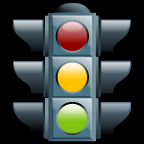 В целях безопасности ваших детей на дороге с детства приучайте ребенка к уважению ПРАВИЛ ДОРОЖНОГО ДВИЖЕНИЯ, воспитывайте в нем чувства осторожности и осмотрительности. Проводите эту работу не от случая к случаю, а последовательно и ежедневно. Переходя дорогу с ребенком, крепко держите его за руку, всегда строго соблюдайте правила дорожного движения. Сами добивайтесь этого от своего ребенка. Находясь на улице с ребенком: - На проезжей части не спешите и не бегите: переходите улицу всегда размеренным шагом. Иначе вы обучите ребенка спешить и бегать там, где надо наблюдать и обеспечить безопасность. - Выходя на проезжую часть, прекращайте разговоры, ребенок должен привыкнуть, что при переходе улицы разговоры излишни. . - Никогда не переходите улицу наискосок, подчеркивайте ребенку всякий раз, что идете строго поперек улицы. - Никогда не переходите улицу на красный свет или желтый сигнал светофора. Если ребенок сделает это с вами, он тем более сделает это без вас. - Переходите улицу только на пешеходных переходах или на перекрестках по линии тротуаров. - Если вы приучите детей ходить, где придется, никакая школа не будет в силах его переучить. 	I - Из автобуса, трамвая, такси старайтесь выходить первым, впереди ребенка, в противном случае он может упасть или выбежать на проезжую часть улицы. 	. - Привлекайте ребенка к участию в вашем наблюдении обстановки на улице: показывайте ему те машины, которые вы увидели издали и которые едут с большой скоростью, их надо пропустить. - Подчеркивайте свои движения, находясь с ребенком на улице: поворот головы для осмотра улицы, остановку для пропуска машин, остановку для осмотра улицы. Если ребенок заметит их, значит, он обучается на вашем примере. - Не выходите с ребенком из-за машины или из-за кустов, не осмотрев предварительно улицу, это типичная ошибка детей, и надо, чтобы они ее не повторяли. - Не посылайте ребенка переходить или пересекать улицу впереди вас - этим вы обучаете его идти через улицу, не глядя по сторонам. - Маленького ребенка надо крепко держать за руку, быть готовым удержать при попытке вырваться. Это типичная причина несчастных случаев. Учите ребенка смотреть: - У ребенка должен быть навык - прежде чем сделать первый шаг с тротуара, он поворачивает голову и осматривает улицу в обоих направлениях. Это должно быть доведено до автоматизма. - Особенно внимательно надо осматривать улицу, когда с противоположной стороны находится родной дом, знакомые, родные, когда ребенок переходит улицу вслед за другими детьми или взрослыми. В этом случае легко не заметить машину. - Смотреть «налево-направо» при переходе улицы иногда надо несколько раз, так как обстановка на дороге, улице может измениться. - Иногда ребенок смотрит, но не замечает, например, легковую машину или мотоцикл, издалека. Научите его всматриваться вдаль и быстро замечать машину, мотоцикл, велосипед. Учите ребенка предвидеть скрытую опасность: - Неоднократно покажите ребенку с тротуара стоящий автобус (спереди) и внезапно выезжающую из-за него попутную машину. - Стоящий грузовик - и внезапно выезжающую из-за него другую машину. - Кусты, деревья, забор и машину из-за них. Ребенок должен привыкнуть, убедиться своими глазами, что за разными предметами на улице часто скрывается опасность. Тогда он сможет предвидеть ее. 